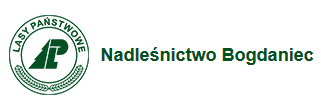 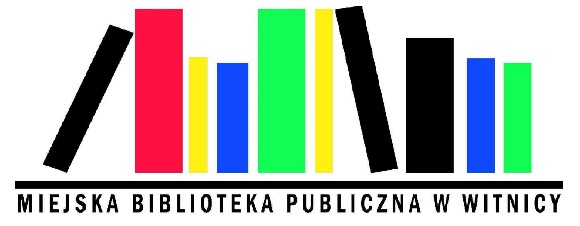 REGULAMIN KONKURSU PLASTYCZNEGO 
 „Jeż i jego hibernujący przyjaciele”I.  Organizatorzy:Miejska Biblioteka Publiczna w Witnicy, ul. Kosynierów Mirosławskich 1, 66-460 Witnica Nadleśnictwo Bogdaniec, ul. Leśna 17, 66-400 Bogdaniec II. Cele konkursu:- popularyzacja leśnej przyrody ze szczególnym uwzględnieniem hibernujących gatunków zwierząt,- uwrażliwienie na piękno i potrzebę ochrony polskich lasów;- rozwijanie zainteresowań przyrodniczych, wyobraźni oraz zdolności manualnych;- zachęcenie do zdrowego trybu spędzania wolnego czasu na łonie natury;- kształtowanie szacunku do lokalnej przyrody.III. Adresaci konkursu:- dzieci ze szkół podstawowych w zasięgu terytorialnym Nadleśnictwa Bogdaniecoraz Miasta i Gminy Witnica.IV. Formuła konkursu:1. Konkurs rozstrzygnięty zostanie w 2 kategoriach:a) klasy I-III szkoły podstawowej,b) klasy IV-VI szkoły podstawowej,2. Zasady wykonania prac:- prace muszą być wykonane indywidualnie i muszą przedstawiać któreś                              z hibernujących w naszych lasach zwierząt,-  technika dowolna – mogą to być prace płaskie i przestrzenne,- należy zrobić zdjęcie lub skan wykonanej pracy 3. Każda praca powinna zawierać następujące informacje zgodnie 
    z   ZAŁĄCZNIKIEM NR 1:a) imię i nazwisko autora, wiekb) nazwę szkoły i klasę,4. Zdjęcia/skany prac nadesłane bez wypełnionego i  podpisanego przez  rodzica lub 
   opiekuna prawnego ZAŁĄCZNIKA NR 1 lub zgody przesłanej drogą e-mailową nie będą  mogły wziąć udziału w konkursie.5. Jedna osoba może zgłosić jedną pracę.6. Prace uczestniczące w konkursie oraz prawa autorskie przechodzą na własność 
    organizatora.7. Osoby biorące udział w konkursie „Jeż i jego hibernujący przyjaciele” wyrażają zgodę na przetwarzanie przez organizatorów danych osobowych (umieszczenie 
    imiennych wyników na stronie internetowej organizatorów oraz na profilach    
    na portalu Facebook).V. Termin nadsyłania prac:- na prace czekamy do 22 listopada 2020 r.- prace nadesłane po terminie nie będą brane pod uwagę.- skan lub zdjęcie pracy wraz z wypełnionym Załącznikiem nr 1, należy wysłać pocztą 
  elektroniczną  na adres: mbpwitnica@op.pl z dopiskiem w tytule 
  „Jeż i jego hibernujący przyjaciele”- ogłoszenie wyników konkursu przewidziane jest na 30 listopada 2020 r.,- wyniki konkursu zostaną rozesłane do szkół oraz zamieszczone na stronie 
  internetowej Miejskiej Biblioteki Publicznej w Witnicy i Nadleśnictwa Bogdaniec,- laureaci zostaną poinformowani o terminie i sposobie wręczenia nagród,VI. Ocena prac i nagrody:1. Oceny prac dokona jury powołane przez organizatorów. 2. Przy ocenie prac komisja konkursowa będzie brała pod uwagę:- pomysłowość wykonania pracy,- innowacyjność zastosowanej techniki pracy,- samodzielność wykonania,- oryginalność i wyobraźnię w zakresie tematu.3. Laureaci konkursu otrzymają dyplomy oraz atrakcyjne nagrody rzeczowe.4. Przewiduje się przyznanie 3 nagród w poszczególnych kategoriach. Organizatorzy zastrzegają możliwość przyznania dodatkowych nagród.5. Kontakt w sprawie konkursu: Władysław Wróblewski (Miejska Biblioteka Publiczna w Witnicy), tel. 95 820 80 87Aldona Bernacka (Nadleśnictwo Bogdaniec), tel. 95 728 43 50 wew.334 lub     
    733 303 751Serdecznie zapraszamy do udziału w konkursie!